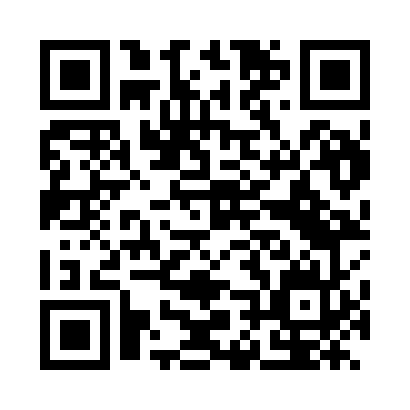 Prayer times for A Merca, SpainWed 1 May 2024 - Fri 31 May 2024High Latitude Method: Angle Based RulePrayer Calculation Method: Muslim World LeagueAsar Calculation Method: HanafiPrayer times provided by https://www.salahtimes.comDateDayFajrSunriseDhuhrAsrMaghribIsha1Wed5:377:272:297:269:3111:142Thu5:367:252:297:279:3211:153Fri5:347:242:287:279:3411:174Sat5:327:232:287:289:3511:195Sun5:307:212:287:299:3611:206Mon5:287:202:287:299:3711:227Tue5:267:192:287:309:3811:238Wed5:247:182:287:309:3911:259Thu5:237:172:287:319:4011:2710Fri5:217:152:287:329:4111:2811Sat5:197:142:287:329:4211:3012Sun5:177:132:287:339:4311:3213Mon5:167:122:287:339:4411:3314Tue5:147:112:287:349:4511:3515Wed5:127:102:287:359:4611:3616Thu5:117:092:287:359:4711:3817Fri5:097:082:287:369:4811:3918Sat5:087:072:287:369:4911:4119Sun5:067:062:287:379:5011:4320Mon5:057:062:287:389:5111:4421Tue5:037:052:287:389:5211:4622Wed5:027:042:287:399:5311:4723Thu5:007:032:287:399:5411:4924Fri4:597:022:297:409:5511:5025Sat4:587:022:297:409:5611:5226Sun4:567:012:297:419:5711:5327Mon4:557:002:297:419:5811:5428Tue4:547:002:297:429:5911:5629Wed4:536:592:297:429:5911:5730Thu4:526:592:297:4310:0011:5831Fri4:506:582:297:4310:0112:00